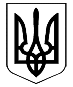 ВЕЛИКОДИМЕРСЬКА СЕЛИЩНА РАДАБРОВАРСЬКОГО РАЙОНУ КИЇВСЬКОЇ ОБЛАСТІР І Ш Е Н Н ЯПро затвердження графіків роботи Центру надання адміністративних послуг виконавчого комітету Великодимерської  селищної ради,його територіальних підрозділів тавіддалених робочих місцьЗ метою забезпечення організації роботи центру надання адміністративних послуг виконавчого комітету Великодимерської  селищної ради, відповідно до частини 11 статті 12 Закону України «Про адміністративні послуги», керуючись статтями 25, 26, 27, 371, 38, частини першої статті 59  Закону України «Про місцеве самоврядування в Україні», враховуючи позитивні висновки та рекомендації постійної комісії з питань регламенту, депутатської етики, законності, протидії та запобігання корупції, Великодимерська селищна радаВ И Р І Ш И Л А :1. Затвердити графіки роботи Центру надання адміністративних послуг смт Велика Димерка його територіальних підрозділів с. Шевченкове, с. Гоголів, с. Богданівка та віддалених робочих місць с. Бобрик, с. Рудня, с. Жердова, с. Русанів, с. Світильня, с. Плоске виконавчого комітету Великодимерської селищної ради Броварського району Київської області, згідно із додатком 1.2. Виконавчому комітету Великодимерської селищної ради забезпечити постійний моніторинг та контроль за дотриманням затверджених цим рішенням графіків.3. Рішення Великодимерської селищної ради від 06.08.2020 р. № 843 ХХХVIII-VII «Про внесення змін до рішення від 28.05.2020 року № 777 XXХV-VII «Про затвердження графіків роботи центру надання адміністративних послуг Великодимерської селищної ради, його Територіального підрозділу та віддалених робочих місць» визнати таким, що втратило чинність.4. Контроль за виконанням даного рішення покласти на постійну комісію з питань регламенту, депутатської етики, законності, протидії та запобігання корупції.Селищний голова		 		           Анатолій БОЧКАРЬОВсмт Велика Димерка24 грудня 2020 року№ 87 V-VIIIДодаток 1  рішення селищної ради від 24.12.2020 р. № 87 V-VIIIГРАФІК роботи Центру надання адміністративних послуг виконавчого комітетуВеликодимерської селищної ради Броварського району Київської області Примітки:1. Напередодні святкових та неробочих днів час роботи Центру та час прийому відвідувачів скорочується на 1 год, крім п’ятниці.2. Обідня перерва для працівників Центру – 1 год. після початку четвертої години роботи почергово залежно від кількості відвідувачів у черзі.Секретар ради                                                              Антоніна СИДОРЕНКОДодаток 2  рішення селищної ради від 24.12.2020 р. № 87 V-VIIIГРАФІК роботи Територіального підрозділу Центру надання адміністративних послуг виконавчого комітету Великодимерської  селищної радиБроварського району Київської областіПримітка 1.. Напередодні святкових та неробочих днів час роботи ЦНАП та час прийому відвідувачів скорочується на 1 год. Секретар ради                                                             Антоніна СИДОРЕНКОДодаток 3  рішення селищної ради від 24.12.2020 р. № 87 V-VIIIГРАФІК роботи віддалених робочих місць Центру надання адміністративних послуг виконавчого комітету Великодимерської селищної ради Броварського району Київська областьПримітка1. Напередодні святкових та неробочих днів час роботи ЦНАП та час прийому відвідувачів скорочується на 1 год.  Секретар ради                                                              Антоніна СИДОРЕНКОДень тижняЧас роботи ЦНАПЧас прийому суб’єктів зверненьПонеділок08:30 - 20:00без перерви09:00 - 20:00без перервиВівторок08:30 - 17:00без перерви09:00 - 17:00без перервиСереда08:30 - 17:00без перерви09:00 - 17:00без перервиЧетвер08:30 - 17:00без перерви09:00 - 17:00без перервиП’ятниця08:30 - 16:00без перерви09:00 - 16:00без перервиСуботаВихіднийНеділяВихіднийДень тижняЧас роботи ТП ЦНАПЧас прийому суб’єктів зверненьОбідня перерваПонеділок08:30 - 17:0009:00 - 17:00з 13:00 до 13:30Вівторок08:30 -17:0009:00 - 17:00з 13:00 до 13:30Середа08:30 - 17:0009:00 - 17:00з 13:00 до 13:30Четвер08:30 - 17:0009:00 - 17:00з 13:00 до 13:30П’ятниця08:30 -16:0009:00 - 16:00з 13:00 до 13:30СуботаВихіднийНеділяВихіднийДень тижняЧас роботи ЦНАПЧас прийому суб’єктів зверненьОбідня перерваПонеділок08:30 - 17:0009:00 - 17:00з 13:00 до 13:30Вівторок08:30 - 17:0009:00 - 17:00з 13:00 до 13:30Середа08:30 - 17:0009:00 - 17:00з 13:00 до 13:30Четвер08:30 - 17:0009:00 - 17:00з 13:00 до 13:30П’ятниця08:30 - 16:0009:00 - 16:00з 13:00 до 13:30СуботаВихіднийНеділяВихідний